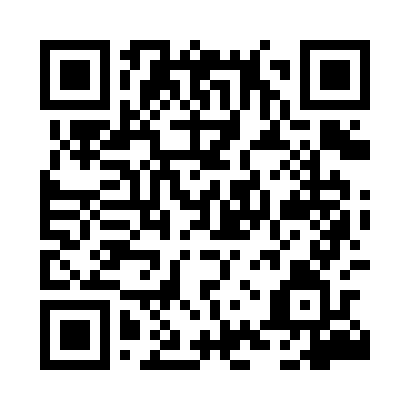 Prayer times for Mikulowice, PolandMon 1 Apr 2024 - Tue 30 Apr 2024High Latitude Method: Angle Based RulePrayer Calculation Method: Muslim World LeagueAsar Calculation Method: HanafiPrayer times provided by https://www.salahtimes.comDateDayFajrSunriseDhuhrAsrMaghribIsha1Mon4:166:1412:435:117:149:052Tue4:136:1212:435:127:159:073Wed4:116:1012:435:137:179:094Thu4:086:0812:435:147:189:115Fri4:056:0512:425:157:209:136Sat4:026:0312:425:177:229:167Sun3:596:0112:425:187:239:188Mon3:565:5912:415:197:259:209Tue3:535:5712:415:207:279:2210Wed3:505:5412:415:217:289:2511Thu3:475:5212:415:227:309:2712Fri3:445:5012:405:247:329:3013Sat3:415:4812:405:257:339:3214Sun3:385:4612:405:267:359:3415Mon3:355:4412:405:277:379:3716Tue3:325:4112:395:287:389:3917Wed3:295:3912:395:297:409:4218Thu3:265:3712:395:307:429:4419Fri3:235:3512:395:317:439:4720Sat3:205:3312:395:327:459:5021Sun3:165:3112:385:337:479:5222Mon3:135:2912:385:357:489:5523Tue3:105:2712:385:367:509:5824Wed3:075:2512:385:377:5210:0125Thu3:035:2312:385:387:5310:0326Fri3:005:2112:375:397:5510:0627Sat2:575:1912:375:407:5710:0928Sun2:535:1712:375:417:5810:1229Mon2:505:1512:375:428:0010:1530Tue2:465:1312:375:438:0210:18